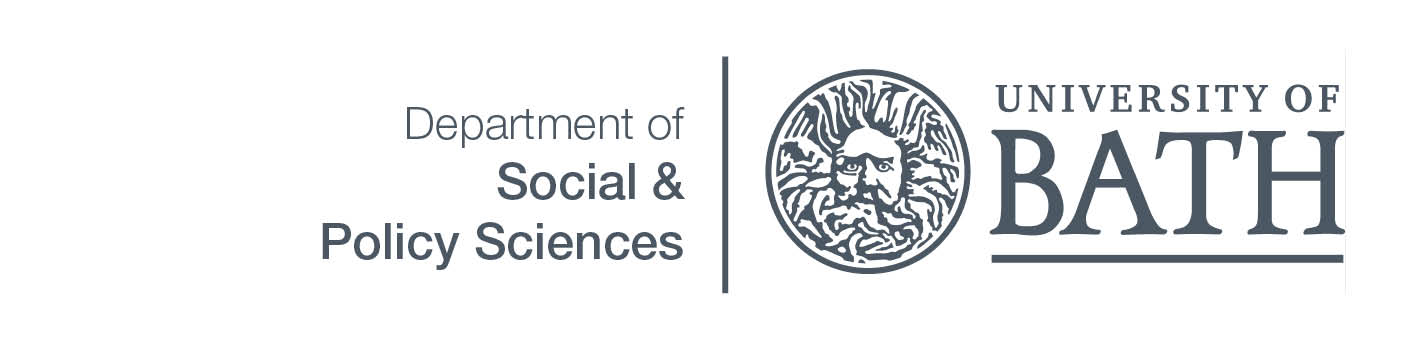 Primary InvestigatorMs. Maike KleinTel: 07555 280779Email: mk2073@bath.ac.ukPhoto Release FormExperiences of Repeated Relapse into Substance Misuse: A Multi-Perspectival Interpretative Phenomenological AnalysisPlease initial and sign below if you agree with the statementI understand that I am being asked to provide permission for the primary investigator (Maike Klein) to use a photograph taken of a personal item that represents my experience with repeated relapse on the day of the interview to be used in research about experiences of repeated relapse into substance misuse. I understand that I have been asked to have the photograph of my personal item used for the analysis and presentation of findings (e.g. as electronic copy in a thesis chapter, academic journal, power point slides). I have been told that my name will not be used in any presentation of the photograph of my personal item.I have been told that confidential material on the photograph of my personal item will be anonymized and therefore protected. I understand that signing this release is voluntary and that I have the right to withdraw my photograph from the study data at any given moment up until 8 weeks of submission date for the final thesis (October 2021).I have read and understood the statements in this document and voluntarily agree to: (Please tick one of the following)have a photograph of my personal item taken and released for the purposes of the described researchhave a photograph of my personal item taken without having it released for the purposes of the described research Printed name ______________________________Signature _________________________________Date _____________________________________